Developing an Emergency Operations Plan for Your ChurchIntroductionEvery church is different, so no single “plan” will work for everyone. Such a plan may not seem urgent today, but a good Emergency Operations Plan (EOP) will help you minister more effectively when the unexpected happens. Consider these steps as your starting point for preparedness.Utilize Insider ExpertisePut together a team to develop (or review) your EOP. The team should include leaders from a variety of ministries. They will provide practical insight regarding what will work in your situation. Also include members with experience and expertise in emergency response. They will bring technical understanding to the process. Both technical and practical input will be important in developing an effective plan that people will actually use.Take Advantage of Outside ExpertiseFEMA has a free downloadable booklet, Developing High Quality Emergency Operations Plans for Houses of Worship, which can be a valuable tool. Get it at https://www.fema.gov/media-library/assets/documents/33007.  Also see the companion webinar at http://rems.ed.gov/OverviewEmergencyOperationsPlans.aspx#.Many church insurance providers have developed tools for churches related to planning your EOP. Ask your insurance agent to attend a meeting of your team to explain what is available. See the following:http://store.brotherhoodmutual.com/http://www.guidestonepropertycasualty.org/SafetyToolkit  https://www.churchmutual.com/98/Safety-Resources  https://www.guideone.com/SafetyResources/Churches/churchindex.htm If the church is hosted/sponsored by another congregation, visit with the host/sponsor leader to see if an EOP is already in place. If no plan is in place, it might be possible for the two congregations to plan together.Develop an ongoing relationship with local first responders, and involve them in the conversation as the plan is developed. They will know about local practices and procedures, which may vary from place to place. Some churches invite local fire and/or police departments to use the church building for training seminars and exercises, which builds goodwill and familiarizes responders with the facilities.Learn from good sample EOPs, but never adopt one without serious discussion about the unique setting and needs of your own church. 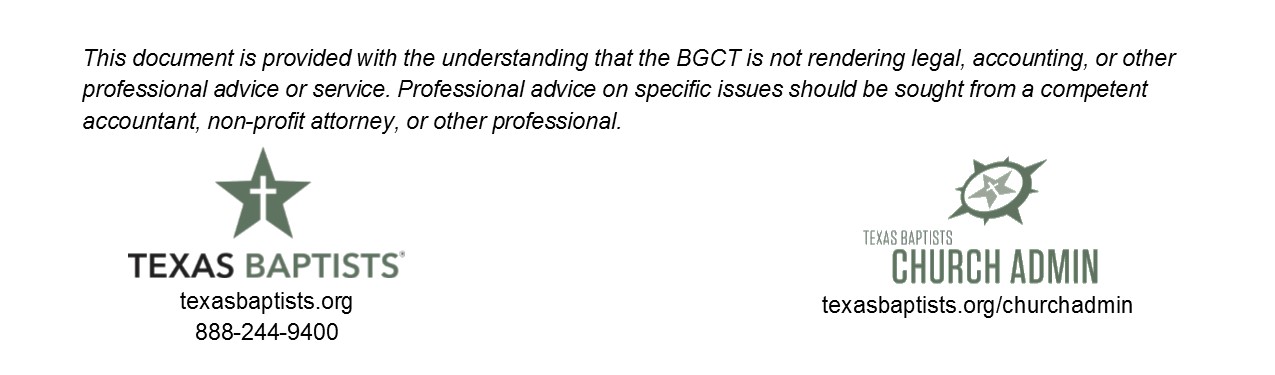 